ЭМИТЕНТ1: _______________________________________________________________________________________(полное наименование эмитента)       всех операций по лицевому счету  Или   операций с ценными бумагами:8     Данные об уполномоченном представителе зарегистрированного лица:Подпись зарегистрированного лица(Уполномоченного представителя)            _______________________________________________                                                                                                            (подпись              М.П.            Ф.И.О.)1 Необязательно к заполнению2 Указывается если распоряжение предоставляется этим лицом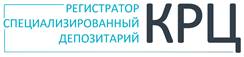 www.regkrc.ru(861)255 -34-03РАСПОРЯЖЕНИЕ О ФИКСАЦИИ ФАКТА фиксации/снятия ограничения операцийВх. №Вх. №ДатаДатаДатаПринялПринялИсполнилСведения о зарегистрированном лицеСведения о зарегистрированном лицеСведения о зарегистрированном лицеСведения о зарегистрированном лицеСведения о зарегистрированном лицеНомер (Код)лицевого счетаНомер (Код)лицевого счетаНомер (Код)лицевого счета владелец номинальный держатель номинальный держатель доверительный управляющий депозитный счет    иной _________ депозитный счет    иной _________ депозитный счет    иной _________ депозитный счет    иной _________ депозитный счет    иной _________ депозитный счет    иной _________ депозитный счет    иной _________Ф.И.О.2 / Полное наименование2: Ф.И.О.2 / Полное наименование2: Ф.И.О.2 / Полное наименование2: Ф.И.О.2 / Полное наименование2: Ф.И.О.2 / Полное наименование2: Ф.И.О.2 / Полное наименование2: Ф.И.О.2 / Полное наименование2: Ф.И.О.2 / Полное наименование2: Ф.И.О.2 / Полное наименование2: Ф.И.О.2 / Полное наименование2: Ф.И.О.2 / Полное наименование2: Наименование документа, удостоверяющего личность1Наименование документа, удостоверяющего личность1Серия, номер документа (ОГРН)1Серия, номер документа (ОГРН)1Дата выдачи (присвоения)1Дата выдачи (присвоения)1Дата выдачи (присвоения)1Наименование органа, осуществившего выдачу/регистрацию документа1Наименование органа, осуществившего выдачу/регистрацию документа1Код подразделения(при наличии)1Код подразделения(при наличии)1Код подразделения(при наличии)1Код подразделения(при наличии)1Наименование органа, осуществившего выдачу/регистрацию документа1Наименование органа, осуществившего выдачу/регистрацию документа1распоряжается внести в реестр запись о фиксации факта  фиксации/  снятия ограничений Видкатегория (тип)регистрационный номер выпуска ценных бумаг (индивидуальный код дополнительного выпуска при наличии)Вид(акции/облигации)категория (тип)(обыкновенные/привилегированные)регистрационный номер выпуска ценных бумаг (индивидуальный код дополнительного выпуска при наличии)Количество:  ____________(_____________________________________________________________________) шт.(прописью)Реквизиты договора репо, по которому ограничиваются права покупателя:________________________________________________________________________________________________Количество:  ____________(_____________________________________________________________________) шт.(прописью)Реквизиты договора репо, по которому ограничиваются права покупателя:________________________________________________________________________________________________Количество:  ____________(_____________________________________________________________________) шт.(прописью)Реквизиты договора репо, по которому ограничиваются права покупателя:________________________________________________________________________________________________Количество:  ____________(_____________________________________________________________________) шт.(прописью)Реквизиты договора репо, по которому ограничиваются права покупателя:________________________________________________________________________________________________Количество:  ____________(_____________________________________________________________________) шт.(прописью)Реквизиты договора репо, по которому ограничиваются права покупателя:________________________________________________________________________________________________Количество:  ____________(_____________________________________________________________________) шт.(прописью)Реквизиты договора репо, по которому ограничиваются права покупателя:________________________________________________________________________________________________Ф.И.О.2 Ф.И.О.2 Ф.И.О.2 Ф.И.О.2 Наименование документа, удостоверяющего личность1Серия, номер документа1Дата выдачи документа1Наименование органа, осуществившего выдачу документа1Код подразделения(при наличии)1Наименование органа, осуществившего выдачу документа1Основание полномочий1Подпись ___________________________________________________Ф.И.О.совершена в присутствии работника АО «КРЦ»____________________________________________________(Ф.И.О., подпись работника АО «КРЦ»)Распоряжение предоставлено:____________________________________________________(Ф.И.О., подпись, М.П.)